Responsible Executive: Provost and Vice President 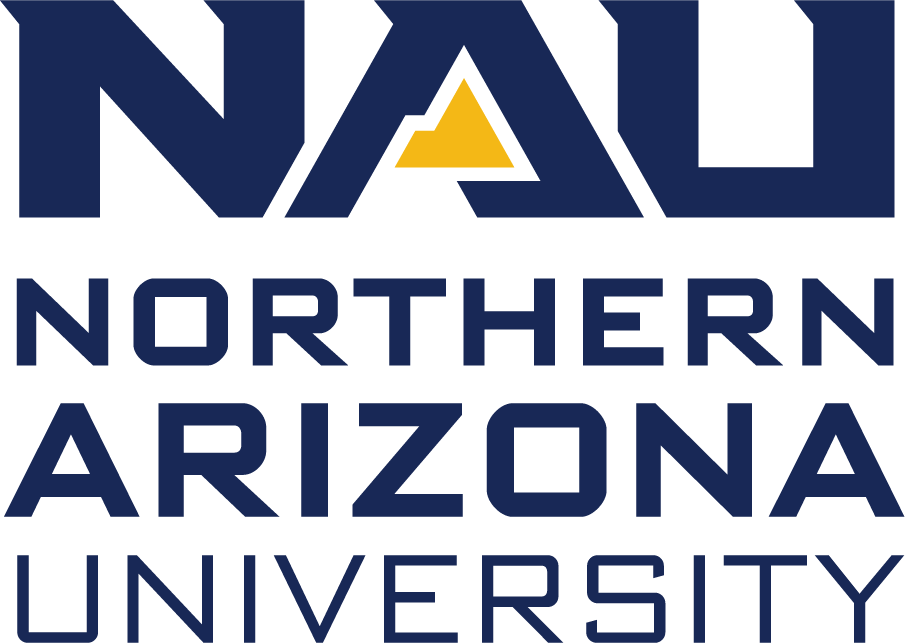 for Academic AffairsResponsible Office: Vice Provost for Curriculum, Assessment, and AccreditationEffective Date: March 23, 2017Last Revised: March 22, 2022Course Numbering and PrefixesPolicy SummaryThis policy sets forth the University’s course coding scheme that is used by academic units as they develop and offer courses at the University regardless of course modality or location.  Key elements include the prefixes used to indicate course subjects, the course designations used across prefixes that denote specific kinds of courses, the role prerequisites and corequisites have on student enrollment in courses, the course level numbering system, which generally indicates courses available to students at the different academic levels, and the university course lines that are common across prefixes. Reason For This PolicyArticulating the University’s system of nomenclature of course offerings supports its efficient operation.Entities Affected By This PolicyAll academic units at each University locationWho Should Know This PolicyAll academic officialsAll facultyDefinitionsUnit of Credit: as set forth in Arizona Board of Regents Policy, 2-224, Academic Credit, an hour of academic work equivalent of fifty (50) minutes of class time (often called a "contact hour") or sixty (60) minutes of independent study work. A minimum of forty-five (45) clock hours of work by each student is required to earn each Unit of Credit. PolicyScope and ApplicabilityThis policy governs course numbering and prefixes for courses at the University regardless of course modality or location.Academic Experience LevelsStudents are classified by the Registrar based upon the number of Units of Credit they have earned by the close of the preceding term. The classification levels are as follows:Course LevelsCourse Numbering System. As set forth in Arizona Board of Regents Policy, 2-226, Academic Course Numbering, the University’s course level numbering system, which generally indicates courses available to students at the different academic levels, is described below. Generally, students with the necessary level of academic experience, as described in Section B above, may enroll in any course for which they qualify (i.e., freshman and sophomores may enroll in courses numbered 100 – 299, juniors and seniors may enroll in courses numbered 300 – 499, and so on). Prerequisites. Students wishing to enroll in a course with a prerequisite must have either received credit for the prerequisite course or be in progress for completing the prerequisite prior to beginning the course. Alternatively, a student may present satisfactory evidence to the course instructor that the student can successfully complete the coursework. Decisions about waiving prerequisite requirements are made by the course instructor in consultation with the academic unit’s chair or director. Students who do not meet the stated prerequisites may be administratively dropped.Corequisites. Students wishing to enroll in a course with a corequisite must enroll and undertake all corequisite courses concurrently unless the curriculum allows one or more of the corequisites to be completed prior to the other corequisites.Course DesignationsThe University currently applies seven (7) course designations after each course number to indicate specific types or kinds of courses, as set forth below.Active Course PrefixesThe University currently uses the codes set forth in the table below, which are referred to as course prefixes, to help categorize and describe each course. See the Academic Catalog for full descriptions of each course.  Course LinesThe University currently uses the following courses for the in-depth study of an aspect, concept, or problem in existing plans of student. Such courses share a common purpose and style but are intended to increase curriculum flexibility. These course lines may be used by any department and would then carry the appropriate departmental code.ResponsibilitiesAcademic Unit Faculty: design and offer courses appropriate to the level offered and meet curricular needs. Curriculum has coherent course sequencing and structure designed to achieve the intended student learning outcomes in a manner that both students and faculty can articulate the rationale behind the sequencing and structure of the degree program.ProceduresThere are no procedures associated with this policy.Related InformationForms or Tools	Cooperative Education Form Independent Student Form Cross-ReferencesAcademic CreditSourcesArizona Board of Regents Policy 2-224Arizona Board of Regents Policy 2-226Appendix*Academic Catalog*Disclaimer: all documents, links, or other materials included in this policy’s appendix are provided
solely for the user’s convenience and are not part of official University policy.Number of Units of Credit EarnedCorresponding Academic Level0-29Freshman30-59Sophomore60-89Junior90 or moreSeniorCourse LevelDescription100 - 299Lower division courses intended primarily for freshman and sophomore students300 - 499Upper division courses intended primarily for juniors and seniors500 - 599Graduate level courses open to graduate and qualified undergraduate students600 - 699Courses open to all admitted graduate students - undergraduate students admitted to an Accelerated Master's Program may take 600-level courses700 - 799Advanced graduate level courses usually reserved for doctoral studentsLetterDesignationCSenior capstone course, approved by the General Studies CommitteeHHonors courseIIntegrated: two or more courses taken concurrently (as corequisites) by a cohort of students.LLaboratory courseRRecitation courseWJunior-level writing requirement course. The General Studies Committee approves courses for "W" status.XDevelopmental course, taken when a student is not ready for a non-X course. Readiness may be based on a low placement score or the need to develop basic competency. An "X" course may be counted for financial aid purposes, but not for academic requirements or Grade Point Average (GPA) calculations.Active Course PrefixSubjectACCAccountingACMArts and Cultural ManagementADVAdvertisingAHBApplied Human BehaviorAISApplied Indigenous StudiesANSAsian and North African StudiesANTAnthropologyAPMSApplied Physics & Material ScienceARBArabicAREArt EducationARHArt HistoryARHIArt HistoryARTArtASAerospace StudiesASNAsian StudiesASTAstronomyATAthletic TrainingBABusiness AdministrationBANBusiness AnalyticsBBABachelor Business AdministrationBEBioengineeringBIOBiological SciencesBMEBilingual and Multicultural EducationBSCBiological SciencesBSCIBuilding ScienceBUSBachelor of University StudiesCALCollege of Arts and LettersCARCulturally-Centered Addictions ResearchCCHECommunity College Higher EducationCCJCriminology & Criminal JusticeCCSComparative Cultural StudiesCCSUComparative Cultural StudiesCENECivil and Environmental EngineeringCENSCollege of Environment and Natural ScienceCHIChineseCHMChemistryCIECenter for International EducationCITComputer Information TechnologyCLAClassical StudiesCMConstruction ManagementCMFCreative Media and FilmCOECollege of EducationCOMCommunicationCOMUCommunicationCPPClinical PsychologyCSComputer ScienceCSDCommunication Sciences and DisordersCSTCommunication StudiesCSTUCommunication StudiesCTECareer and Technical EducationCYBCybersecurityDHDental HygieneDISDisability StudiesECICurriculum and InstructionECOEconomicsEDFEducational FoundationsEDLEducational LeadershipEDREducational ResearchEDUEducation YumaEEElectrical EngineeringEESEarth & Environmental ScienceEGRGeneral EngineeringEITEntrepreneurship and Innovative ThinkingEMGTEmergency ManagementENGEnglishENGLEnglishENTEntrepreneurshipENTYEntrepreneurshipENVEnvironmental SciencesEPSEducational PsychologyESEthnic StudiesESESpecial EducationETCEducational Technology CurriculumFCBFranke College of BusinessFINFinanceFITFitnessFORForestryFREFrenchFWFitness WellnessFYSFirst Year SeminarGCGraduate College CourseGCSGrand Canyon SemesterGERGermanGLGGeologyGRKGreekGSPGeographic Science and Community PlanningHAHospitality AdministrationHHSHealth and Human ServicesHISHistoryHISTHistoryHISYHistoryHONHonorsHPIHealth Policy InstituteHSHealth SciencesHUMHumanitiesHUMAHumanitiesICJIndian Country Criminal JusticeIDInterior DesignIHInterdisciplinary HealthIMGImmersive Media and GamesINFInformatics and ComputingINTIntelligence StudiesISMInformation SystemsITAItalianITCInformation Technology and ComputingITGInnovative ThinkingJLSJournalismJPNJapaneseJUSJustice StudiesLANLanguageLASLatin American StudiesLATLatinLEAStrategic and Industrial LeadershipLSLibrary ScienceMATMathematicsMATHMathematicsMEMechanical EngineeringMERMerchandisingMGBAMaster of Global Business AdministrationMGMTManagementMGTManagementMKTMarketingMOLOrganizational LeadershipMREMechatronics and Robotics EngineeringMSMilitary ScienceMSTMuseum StudiesMUPMusic PerformanceMUSMusicNAUNorthern Arizona UniversityNAUYNorthern Arizona UniversityNAVNavajoNSENational Student ExchangeNTSNutrition ScienceNURNursingOTDOccupational Therapy DoctoratePADMPublic AdministrationPEPhysical EducationPHAPhysician Assistant StudiesPHIPhilosophyPHILPhilosophyPHOPhotographyPHSPhysical SciencePHSIPhysical SciencePHYPhysicsPLDPersonalized Learning DivisionPMProject ManagementPORPortuguesePOSPolitical SciencePRPublic RelationsPRMParks & Recreation ManagementPSYPsychologyPTPhysical TherapyRELReligious StudiesRELIReligious StudiesRUSRussianSAStudy AbroadSBSSocial Behavioral ScienceSCIScience EducationSCINScienceSESoftware EngineeringSHPSchool of Health ProfessionsSIMYService Management and LeadershipSITASiena ItalianSOCSociologySOCISociologySPASpanishSPANSpanishSTAStatisticsSTATStatisticsSTRStrategic CommunicationSUSSustainabilitySWSocial WorkSWSSouthwest StudiesSYSSecond Year SeminarTHTheatreTSMTeaching Science and MathUSCUndergraduate Studies CourseVCVisual CommunicationWGSWomen's and Gender StudiesWLLCWorld Language Literature and CultureUndergraduate Course LinesUndergraduate Course Lines199
Special Topics
(1-3)Foundations of intellectual inquiry. In-depth study of a substantive problem. Letter grade only. May be repeated for up to 6 units of credit. A specific topic may be offered under this course line no more than three times.208
Fieldwork Experience
(1-6)Supervised field experience in an appropriate organization, for students with limited background in a discipline. Pass-Fail only.279
Introductory Undergraduate Research
(1-6)Supervised research experience for students with limited background in a discipline. Pass-Fail or letter grade. May be repeated for up to 12 units of credit.299
Special Topics
(1-3)In-depth study of an aspect, concept, or problem. Letter grade only. May be repeated for up to 6 units of credit. A specific topic may be offered under this course line no more than three times.389
Cooperative Education
(1-12)Individualized preplanned cooperative employment experience related to your field of study or career objectives. Pass-Fail only. May be repeated for up to 12 units of credit. (Cooperative Education Form)399
Special Topics
(1-3)In-depth study of an aspect, concept, or problem. Letter grade only. May be repeated for up to 6 units of credit. A specific topic may be offered under this course line no more than three times.408
Fieldwork Experience
(1-12)Individualized supervised field experience in an appropriate agency or organization. Pass-Fail only. May be repeated for up to 12 units of credit. 466
Legislative or the Washington Center Internship
(1-12)Supervised internship in the Arizona Legislature or the Washington Center. Students are selected on a competitive basis, and you must apply the term prior to the internship.  Students must meet requirements of the program to be eligible. Course enrollment is handled by the internship coordinator after final selections have been made. Pass-Fail only.485
Undergraduate Research
(1-6)Individualized original research under the supervision of a research advisor. Pass-Fail or letter grade. May be repeated for up to 12 units of credit.497
Independent Study
(1-6)Individualized approach to selected topics by guided reading and critical evaluation. Pass-Fail or letter grade. May be repeated for up to 6 units of credit. (Independent Study Form)499
Contemporary Developments
(1-3)Examines recent trends and investigations in a selected area. Letter grade only. May be repeated for up to 6 units of credit. A specific topic may be offered under this course line no more than three times.Graduate Course LinesGraduate Course Lines508
Fieldwork Experience
(1-12)Individualized supervised field experience in an appropriate agency or organization. Pass-Fail only. May be repeated for up to 12 units of credit.566Legislative or The Washington Center Internship(1-12)Supervised internship in the Arizona Legislature or the Washington Center.  Students are selected on a competitive basis, and you must apply the term prior to the internship.  Students must meet requirements of the program to be eligible.  Course enrollment is handled by the internship coordinator after final selections have been made. Pass-Fail only.587
Professional Development Seminar
(1-3)Designed to assist in preparing you for entry into your professional arena. Pass-Fail or letter grade, depending on department policy.593
Workshop
(1-3)Topical instruction involving exchange of ideas, practical methods, skills, and principles. You may count up to 6 units of 593 toward your graduate plan. Pass-Fail only.597
Reading for Comprehensive Exam
(1-9)Preparation for comprehensive examination. Pass-Fail only.598Independent Study
(1-6)Individualized approach to selected topics by guided reading and critical evaluation. Pass-Fail or letter grade. May be repeated for up to 6 units of credit. (Independent Study Form)599
Contemporary Developments
(1-3)Examines recent trends and investigations in a selected area. Pass-Fail or letter grade, depending on department policy. A specific topic may be offered under this course line no more than three times.608
Fieldwork Experience
(1-12)Supervised field experience in an appropriate agency, organization, or situation. May not exceed 12 units of credit. Pass-Fail only. 685
Graduate Research
(1-6)Individualized directed research on selected topics. Pass-Fail or letter grade, depending on department policy.687
Professional Development Seminar
(1-3)Designed to assist in preparing you for entry into your professional arena. Pass-Fail or letter grade, depending on department policy.689
Final Project
(1-9)Individualized final or capstone project. Pass-Fail or letter grade, depending on department policy.697
Independent Study
(1-3)Individualized directed study on selected topics. Pass-Fail or letter grade, depending on departmental policy. Note that no more than 3 units may be included on a master's plan in education. (Independent Study Form)698
Graduate Seminar
(1-3)Reading and discussion on selected advanced topics. Pass-Fail or letter grade, depending on department policy.699
Thesis
(1-9)Individualized directed research, writing, and oral defense of selected thesis topic. Pass-Fail only. prerequisite: admission to master's plan.799
Dissertation
(1-9)Individualized directed research, writing, and oral defense of selected dissertation topic. Pass-Fail only.